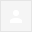 Hello, I'm a cousin since my great grandparents were Issac and Caroline Wilson also.  My grandparents were Oscar and Olive Wilson.  I lived in the mountains until I was 6 years old and had very close attachment to them because my dad was in WWII when I was born and we lived with Granny and Pa for the beginning of my life.  My parents are Mary Wilson and Dean Barlow from Green Valley.  We moved to Pennsylvania in the migration to find work after the war.  Living in the southeastern part of PA and the connecting counties in Maryland and Delaware is interesting because many families trace their families to Ashe County or Mountain City area.  The men in the 40s and early 50s would come to the north, room with an established family from the south until they found jobs in factories or mushroom growing, then they would move their families to the area.  i grew up in a southern mountain network in PA.  One of our neighbors was Mary Emma Roland, married to Ben.  She was the grandaughter of Issac and Caroline also.  She was an Osborn.  Her brothers were Jack and Franklin.  Are you closely  related to her?  i am looking forward to meeting you and hearing from you.  I'm hoping I'll be able to come to NC at the time you are planning the gathering.  Do you know that the Sutherland Church has a homecoming later in June every  year?  It ends up being much like a Wilson reunion since so many of the Wilsons live locally and many of us who live away from there still are Wilsons at heart.  We try to travel down there at that time each year. Anxious to hear from you, SueSue, delighted to hear from you and I do hope you can make the reunion tour on June 25-27, 2012.  Did you find us on the blogspot?  I did not have your address in my group email listing but do now!My great great grandparents were Isaac and Caroline Wilson and Frances Wilson Osborne was my great grandmother.Where do you live in PA?  I live in Perry County in Newport, about 25 miles northwest of Harrisburg.The road into the old Wilson farm place and cemetery is the Oscar Wilson Road, so my goodness, Oscar was your grand father.  I assume you have read the book Neighbor to Neighbor writen by William A. Wilson, the youngest son of Isaac and Caroline.Please tell me about the Sutherland Methodist Church reunion.I am copying Clinton Getzinger who has done probably the most research into the Wilson-Greer-Forrester-Proffitt families.Do write back.Glenn, We live in West Grove, PA, which is about 70 miles south of  Harrisburg.  The homecoming at Sutherland Methodist Church is the third Sunday of July each year.  Ruth Duncan and her daughter Martha live about half a mile from the church and they coordinate the event each year. They are also descendents of Issac Wilson.  Many of the relatives still live in the neighborhood,  or area.  The church is served by a minister whose "charge" is 4 churches.  The little church is in the most beautiful photographic setting you can imagine and has been the subject of many calanders and magazines in the past. The number of the congregation has decreased with time.  Loyal Wilson family and a few people who have moved to the area are keeping it going.  The homecoming is well attended and the event brings people from far away places together as a "family reunion".  It also helps the church financially because there is interest in the place as part of our personal  history.  There is a need at this time to get finances to take down trees from the hill in back of the church so the building won't be damaged. Have you been there?  I have pictures from a magazine and a painting.  Many of our older cousins have painted the scene, as well as professional artists.  Maybe we could get some things together to sell to the relatives and friends and help with the upkeep of Sutherland Church. My phone number is 610-869-3262.  Call and we can talk about the family and maybe we can get together.  Shirley Sorrell told me about your plans and  she sent me your information.  I'm looking forward to hearing from you.  SueFrom: Glenn Holliman <glennhistory@gmail.com>
To: Tom Huber <tpshuber@yahoo.com> 
Cc: Clinton Getzinger <steg1812@gmail.com> 
Sent: Tuesday, March 13, 2012 10:34 PM
Subject: Re: cousins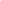 Sue,I can't call for a while as I am on an extended tour of England and Europe but am checking email.  My mother, sister and I were by the Sutherland Methodist Church three years ago, and plan to visit it on June 25 along with others.  A homecoming the 3rd Sunday of July each year....hmmm.....sounds interesting. Something of a family home site where both Isaac and Caroline Greer Wilson joined the Methodist Church.  Yes, I want meet with you to discuss family.  It will be early May until I get home, but I will call and make a date to get together.  I have a spot on Ancestry.com and perhaps we could fill in some blanks together!Looking forward to meeting you and person.  Will you be going to the Sutherland reunion?Mar 13Glenn HollimanMar 13Tom HMar 28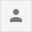 Click here to Reply, Reply to all, or Forward